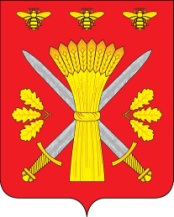 РОССИЙСКАЯ ФЕДЕРАЦИЯОРЛОВСКАЯ ОБЛАСТЬТРОСНЯНСКИЙ РАЙОННЫЙ СОВЕТ НАРОДНЫХ ДЕПУТАТОВПОСТАНОВЛЕНИЕ14 октября  2021года                                                                            № 3В соответствии со ст. 28 Федерального закона №131-ФЗ от 06.10. 2003 «Об общих принципах организации местного самоуправления в Российской Федерации»,  Положением «О публичных слушаниях в Троснянском районе Орловской области», Троснянский районный Совет народных  депутатов постановил:1. Провести публичные слушания по проекту решения Троснянского районного Совета народных депутатов «О  внесении изменений и дополнений в Устав Троснянского района Орловской области   (первое чтение)».	2. Публичные слушания провести в районном  Совете народных депутатов  22 октября  2021 года в 10 часов по адресу:  с. Тросна, ул. Ленина, д. 4.	3. Ответственным за подготовку и проведение публичных слушаний назначить комитет по законодательству, правопорядку и местному самоуправлению.  4.  Данному комитету организовать прием письменных предложений от граждан по проекту решения  «О  внесении изменений и дополнений в Устав Троснянского района Орловской области   (первое чтение)» до 21 октября  2021 года 17.00.        5. Опубликовать данное постановление в районной газете «Сельские зори».Председатель районного                                                                    Совета  народных депутатов                                                      А.Г.Кисель      О назначении публичных слушаний